Indice de Archivos01. Tiempos primeros     3000 a de C y siglo I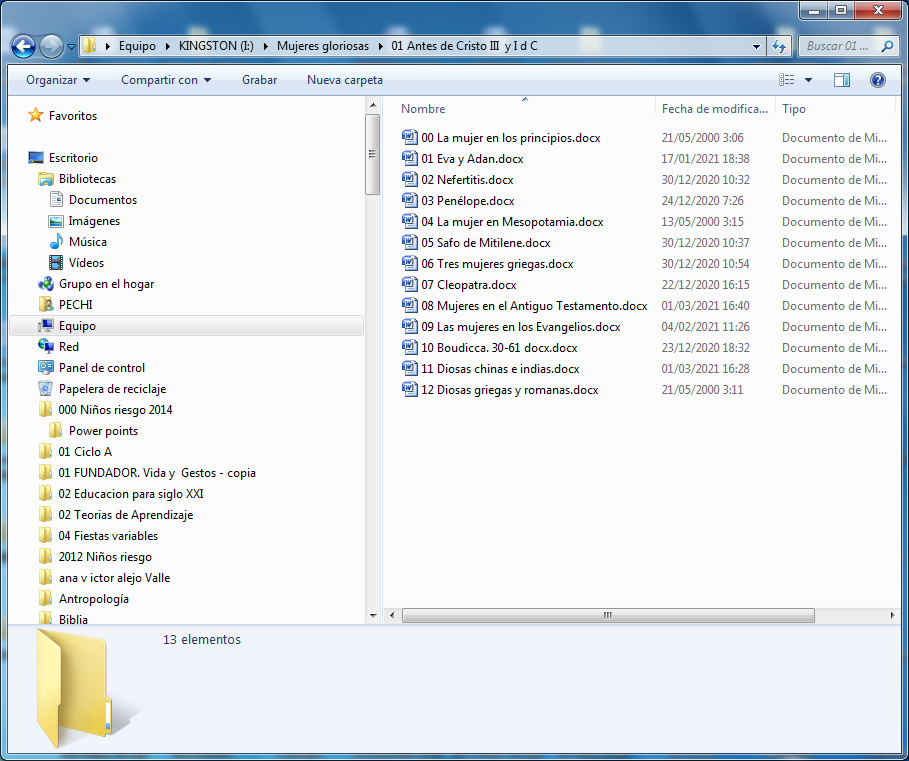 02 Siglo II a V Etapa patrística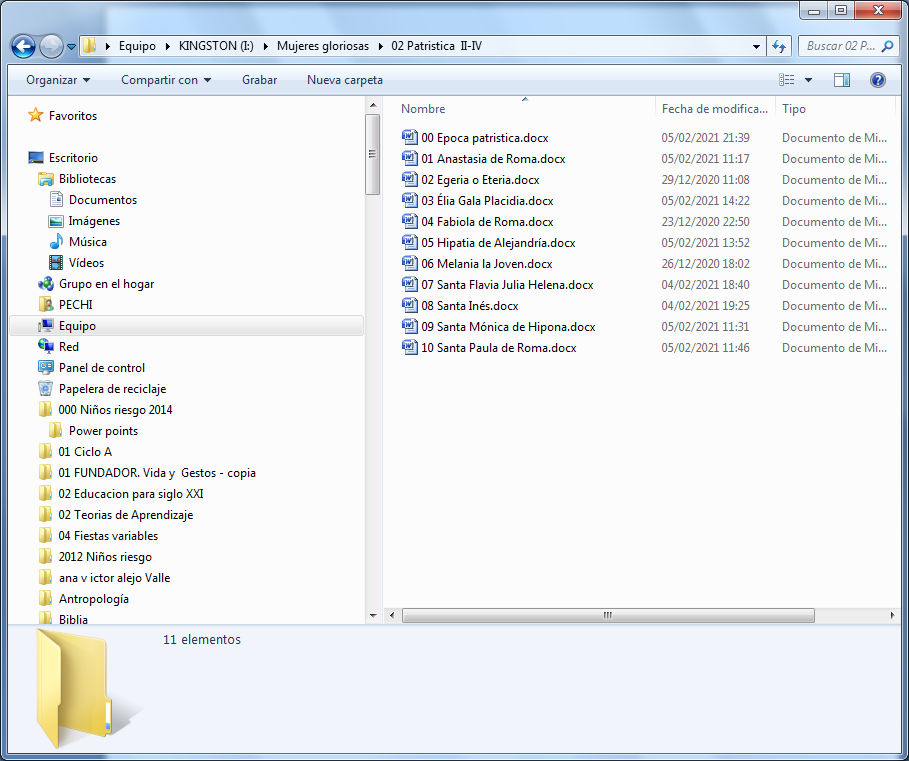 03 Siglos VI y VII   Etapa Bárbara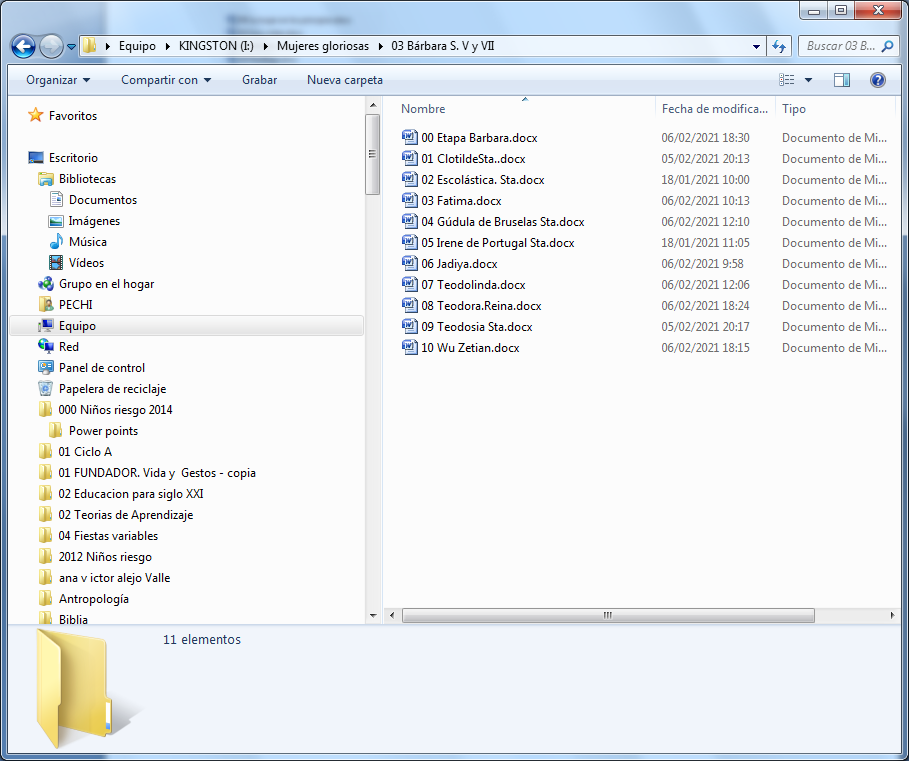       04 Siglos VIII y IX          Etapa Feudal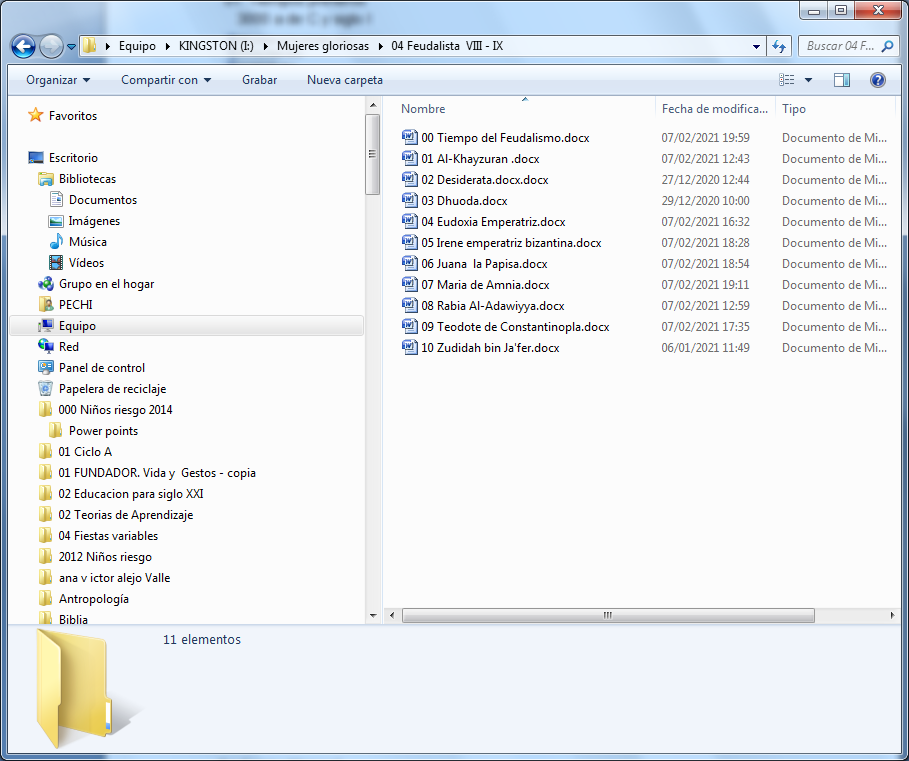 05 Siglos X y XIPredomino Monacal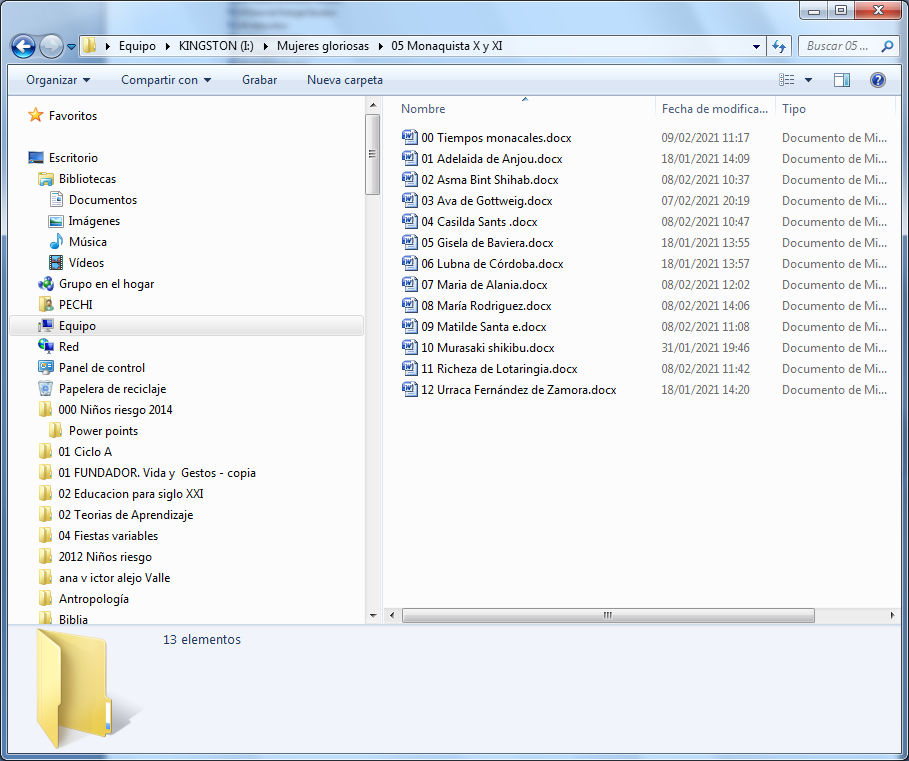 06 Siglo XIIEtapa  Conventual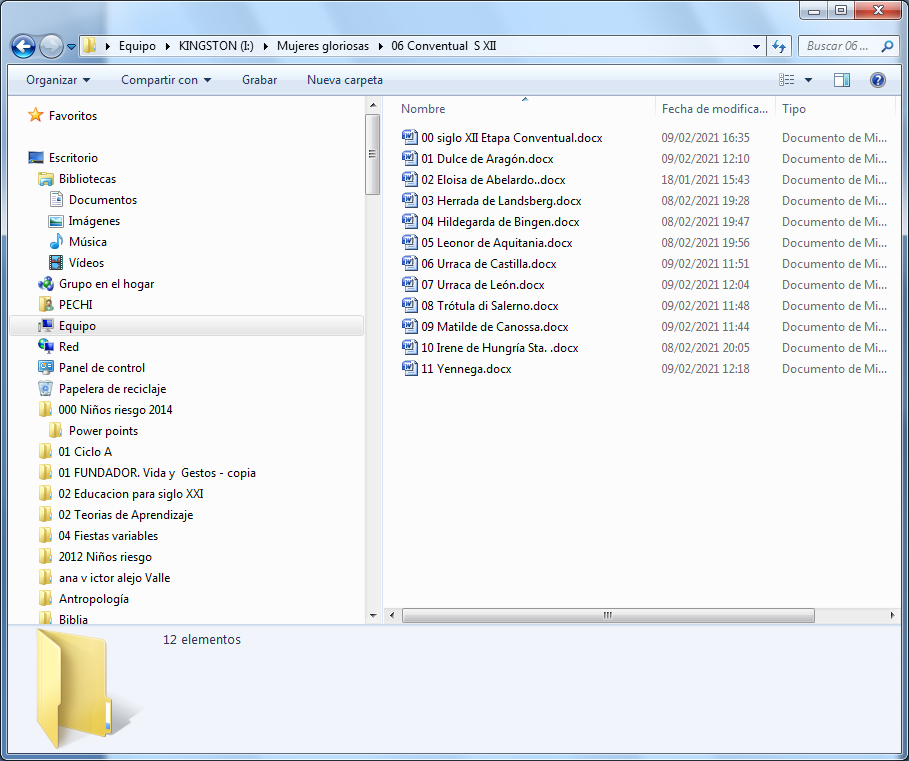 07 Siglo XIIIEtapa Escolástica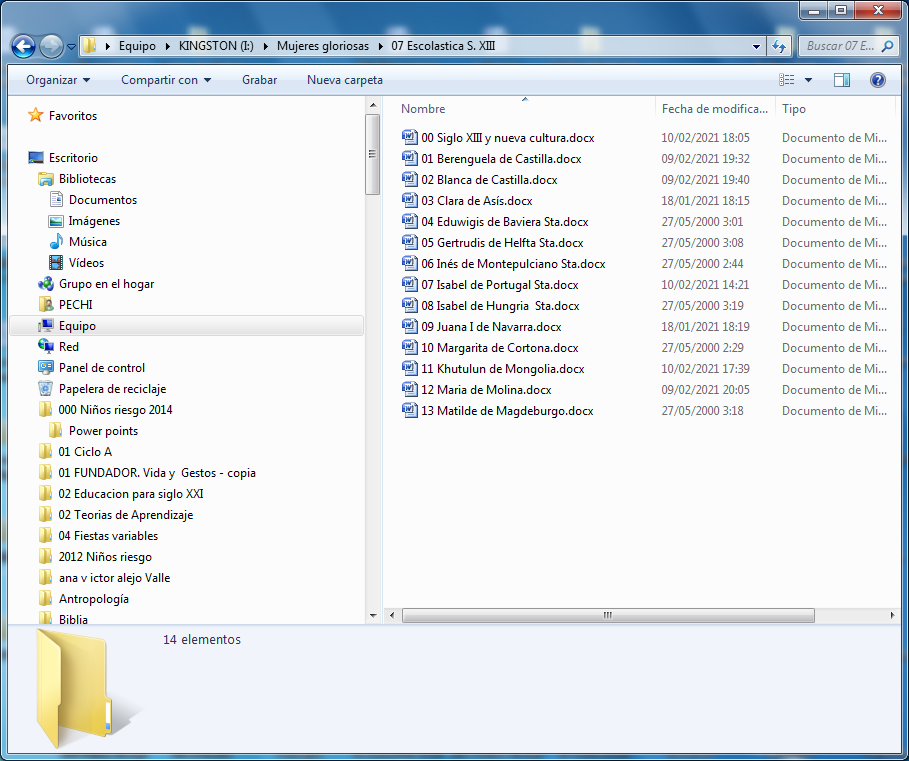 08 Siglo XIVEtapa humanista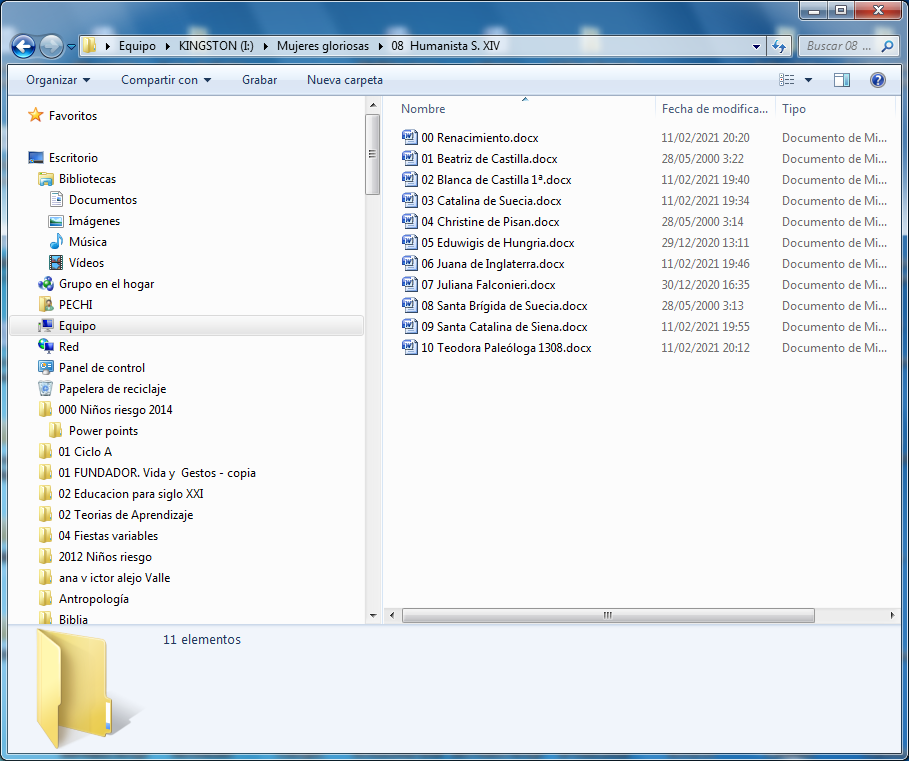 09 Siglo XVEtapa renacentista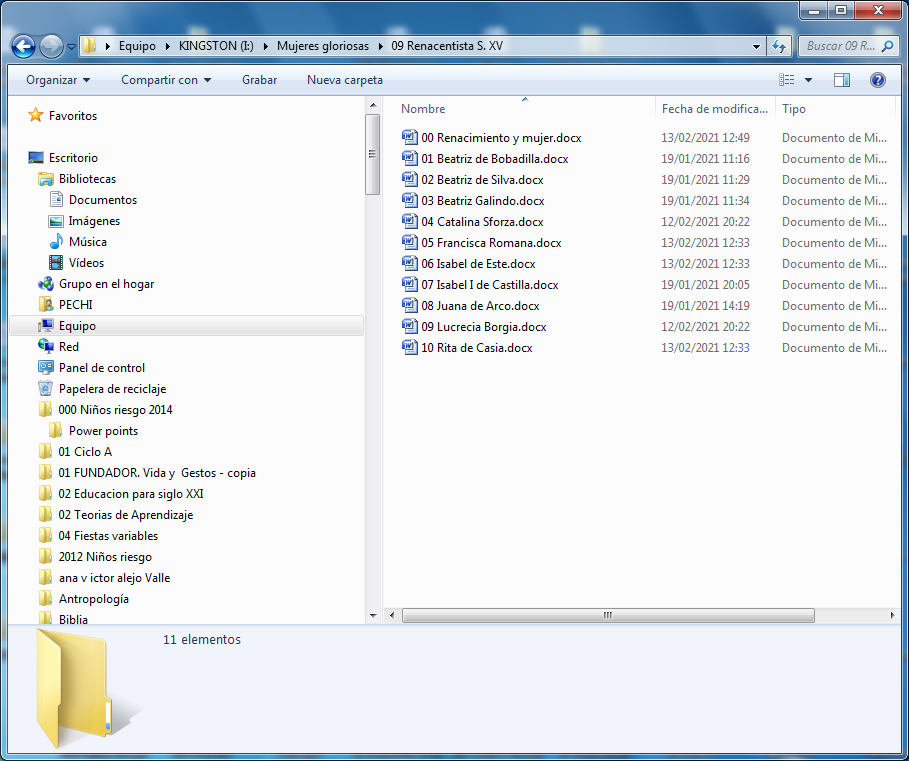 10 Siglo XVIEtapa Absolutista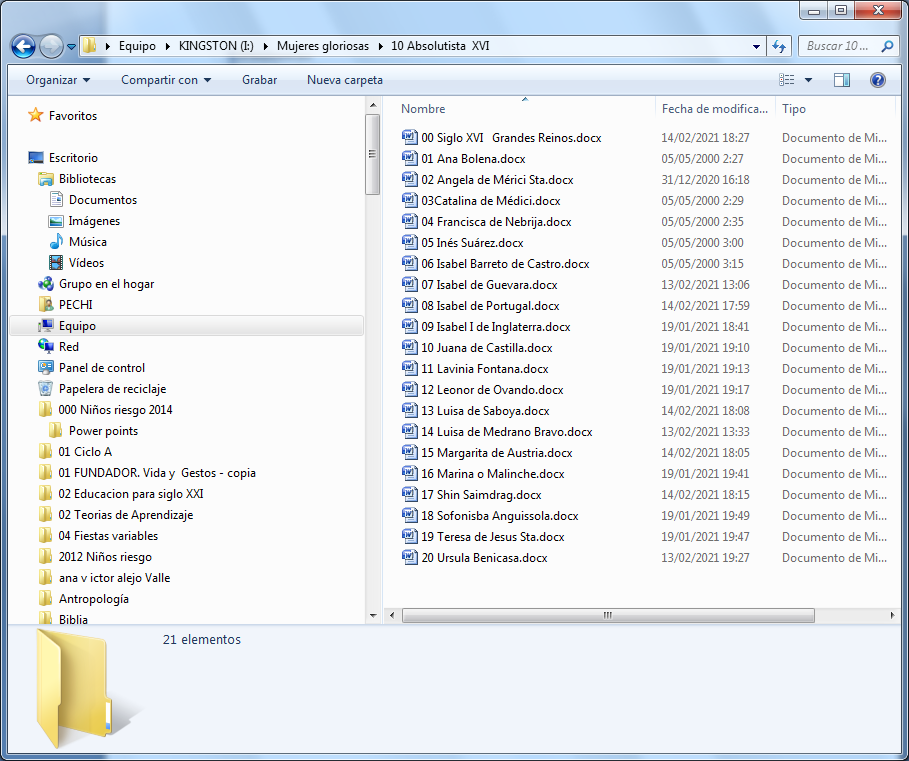 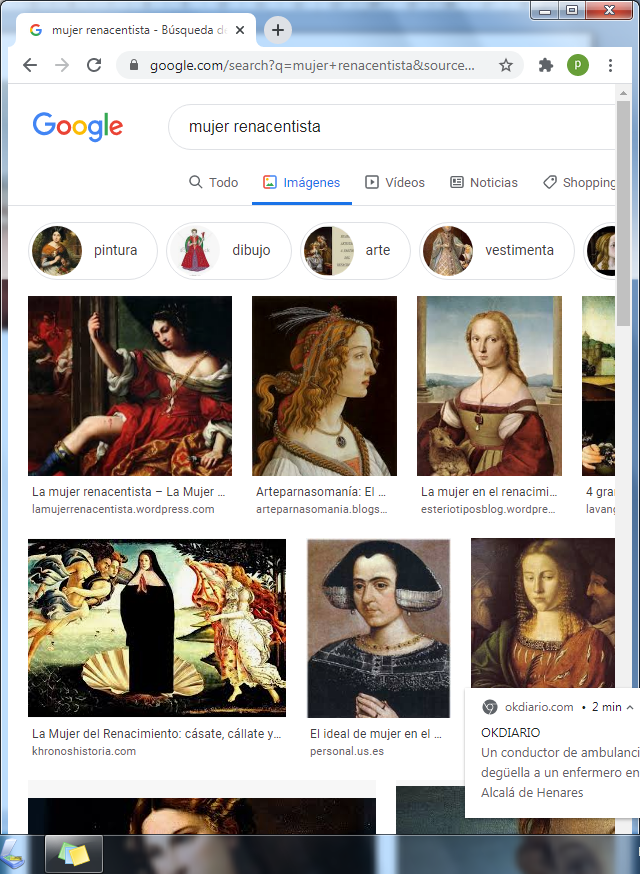 11 Siglo XVIIEtapa barroca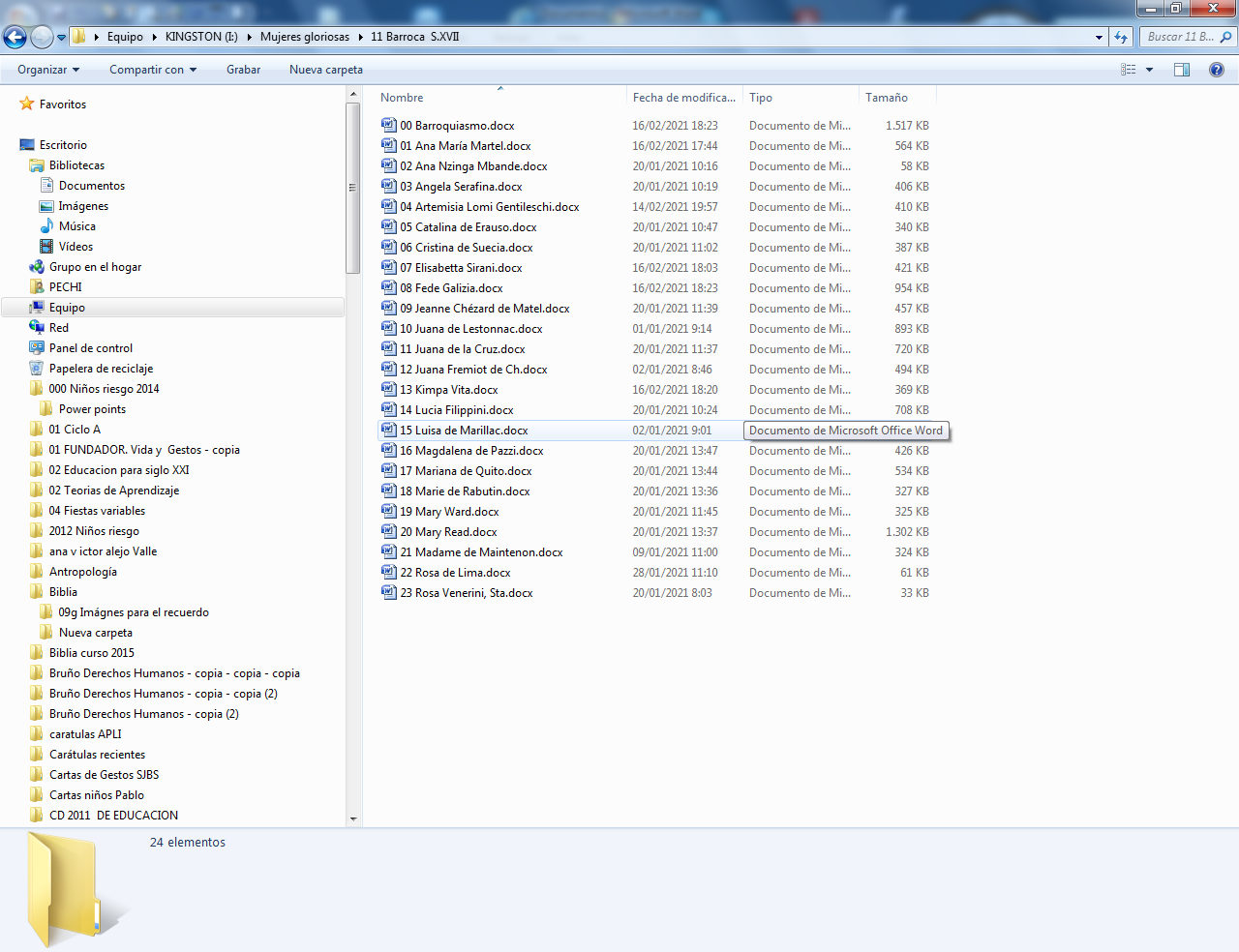 12  Siglo XVIIIEtapa  Racionalista12 a) En el mundo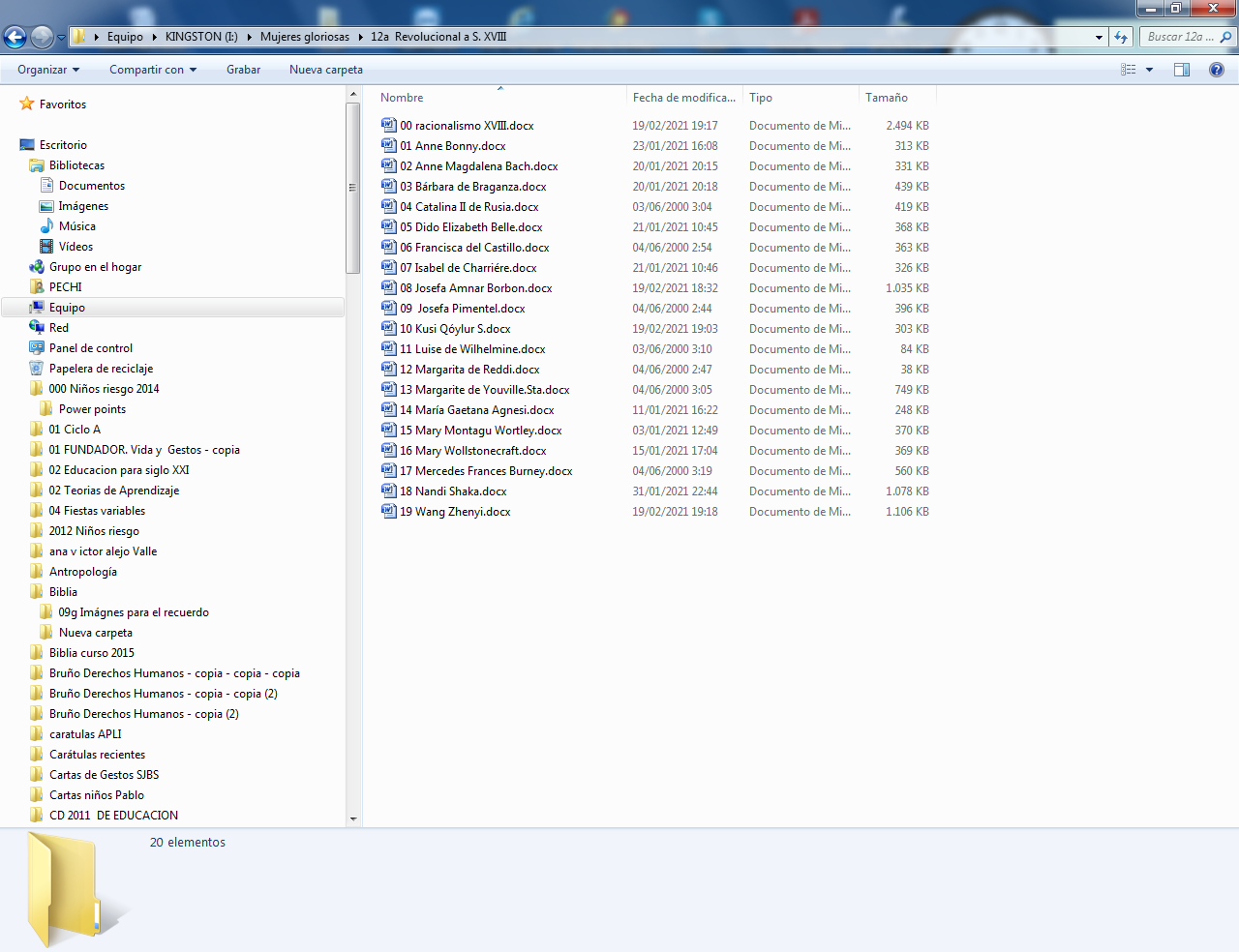 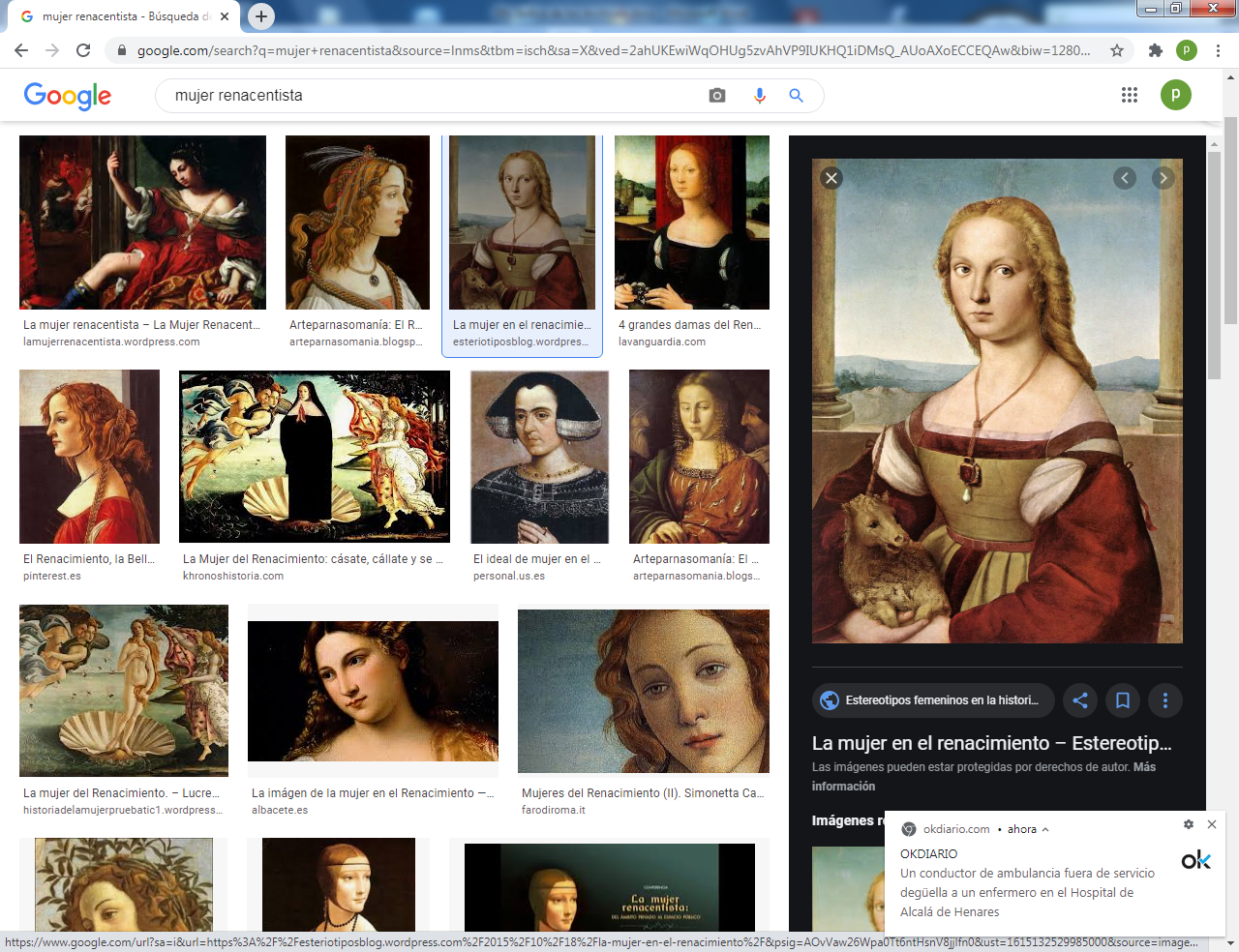       12b) en Francia. figuras Enciclopedistas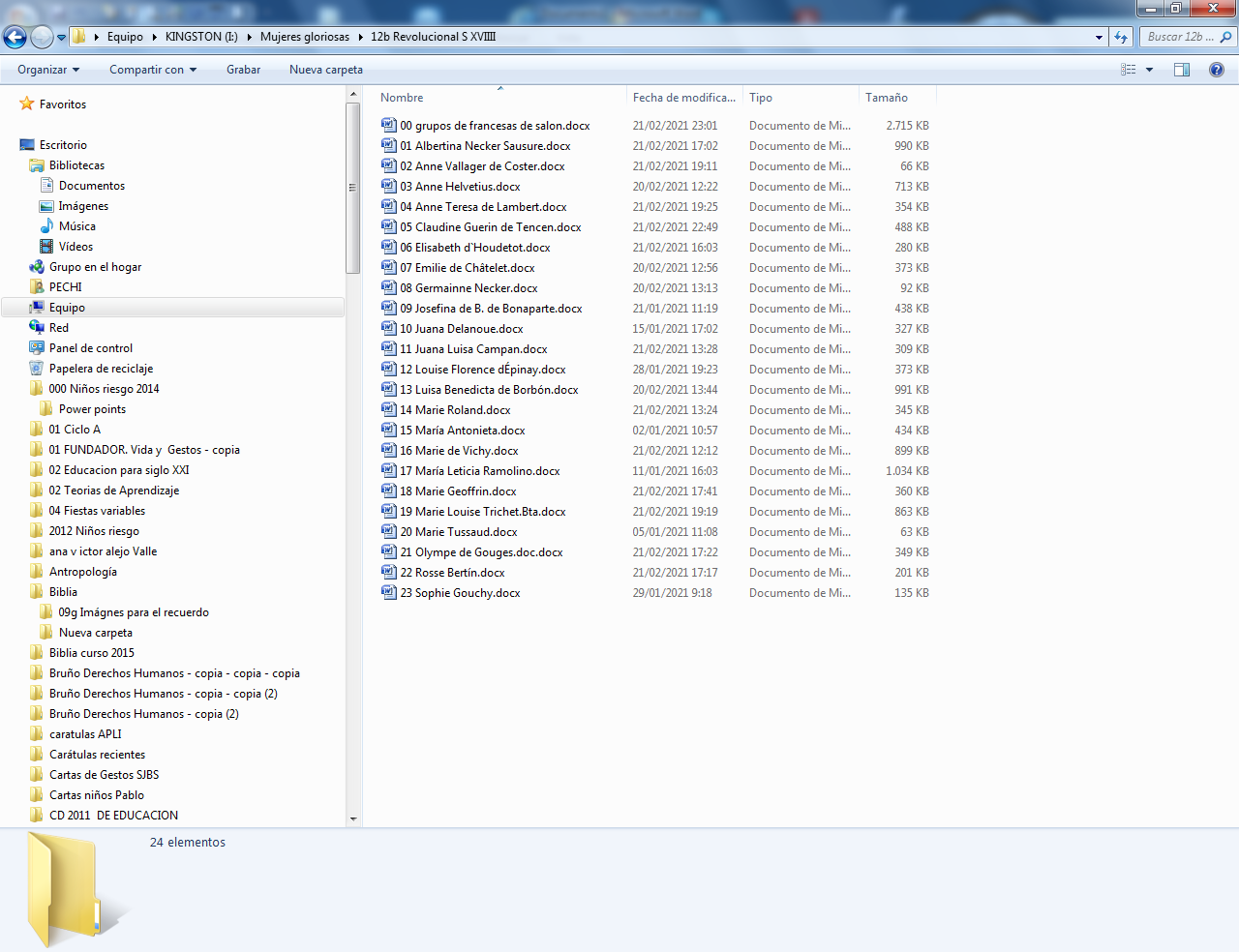 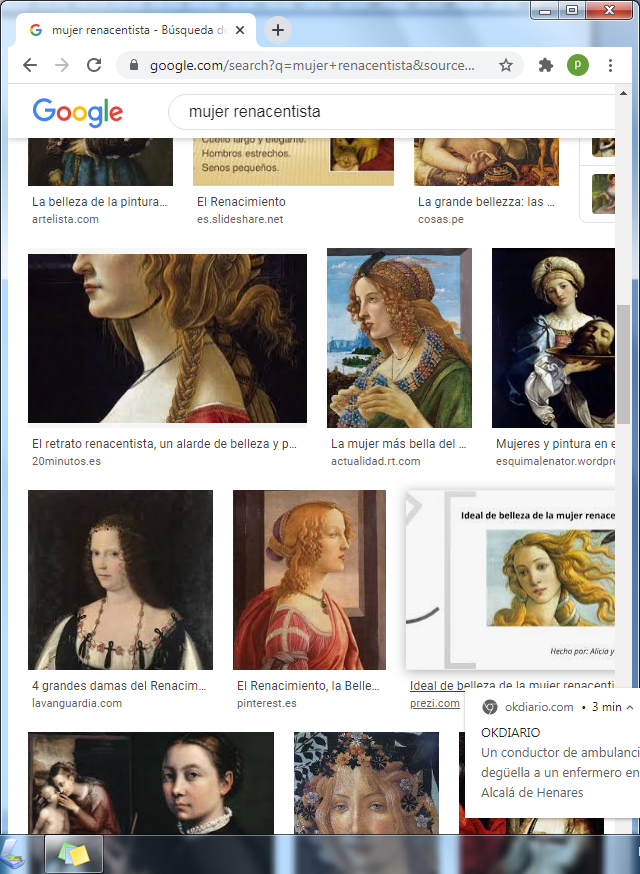        Siglo XIXEtapa de Restauración13 a)  Autores hispánicos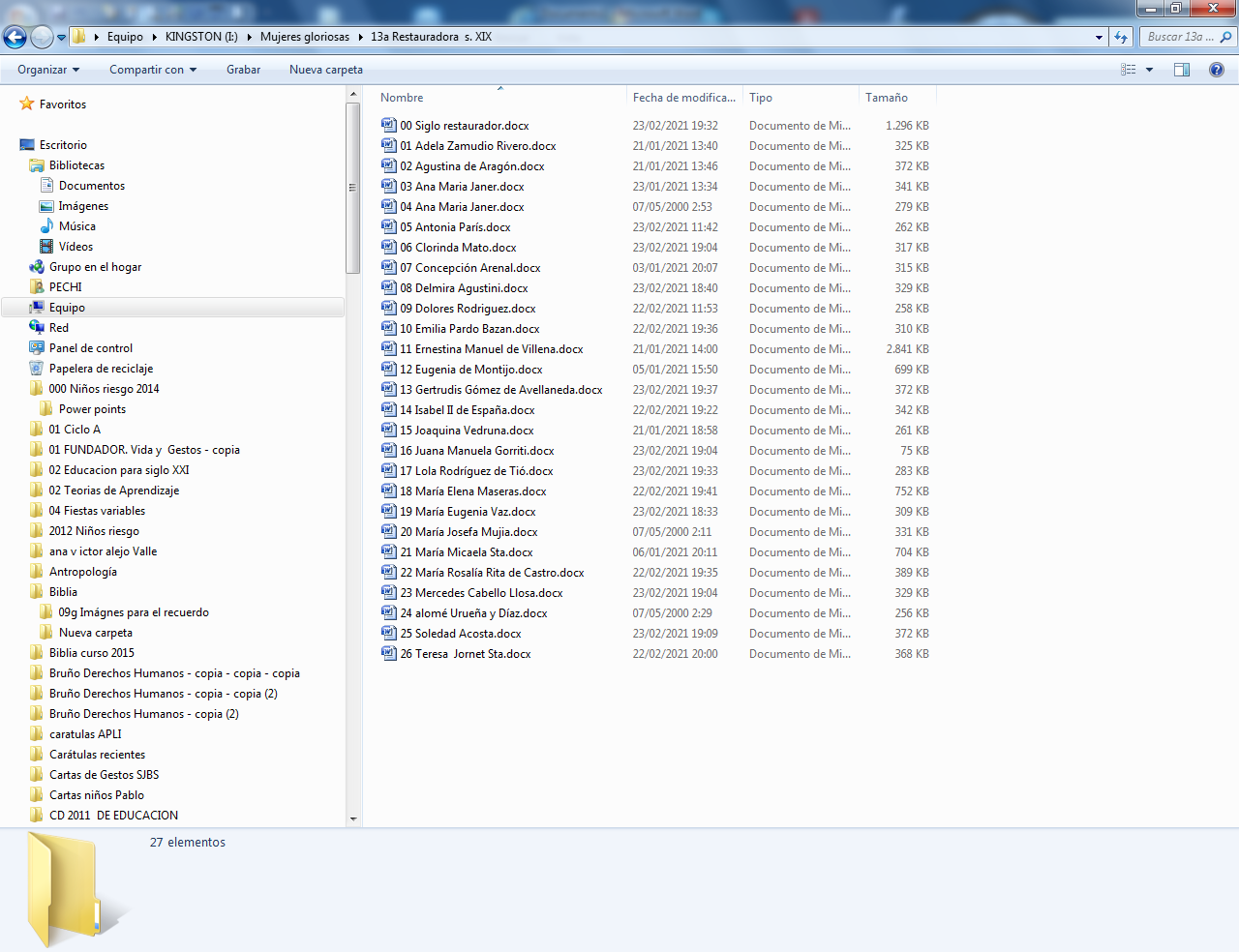 13 b) Eutores del mundo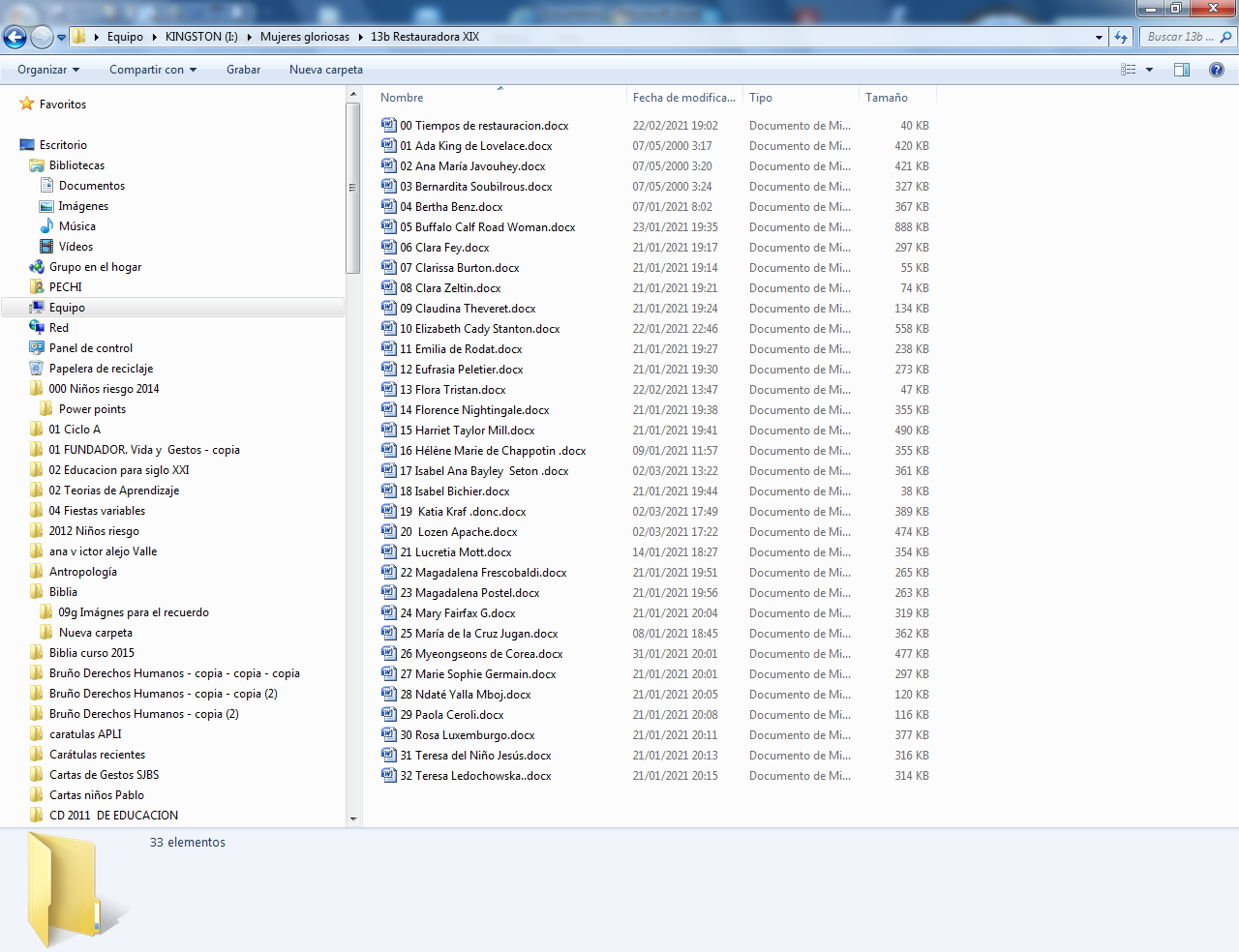 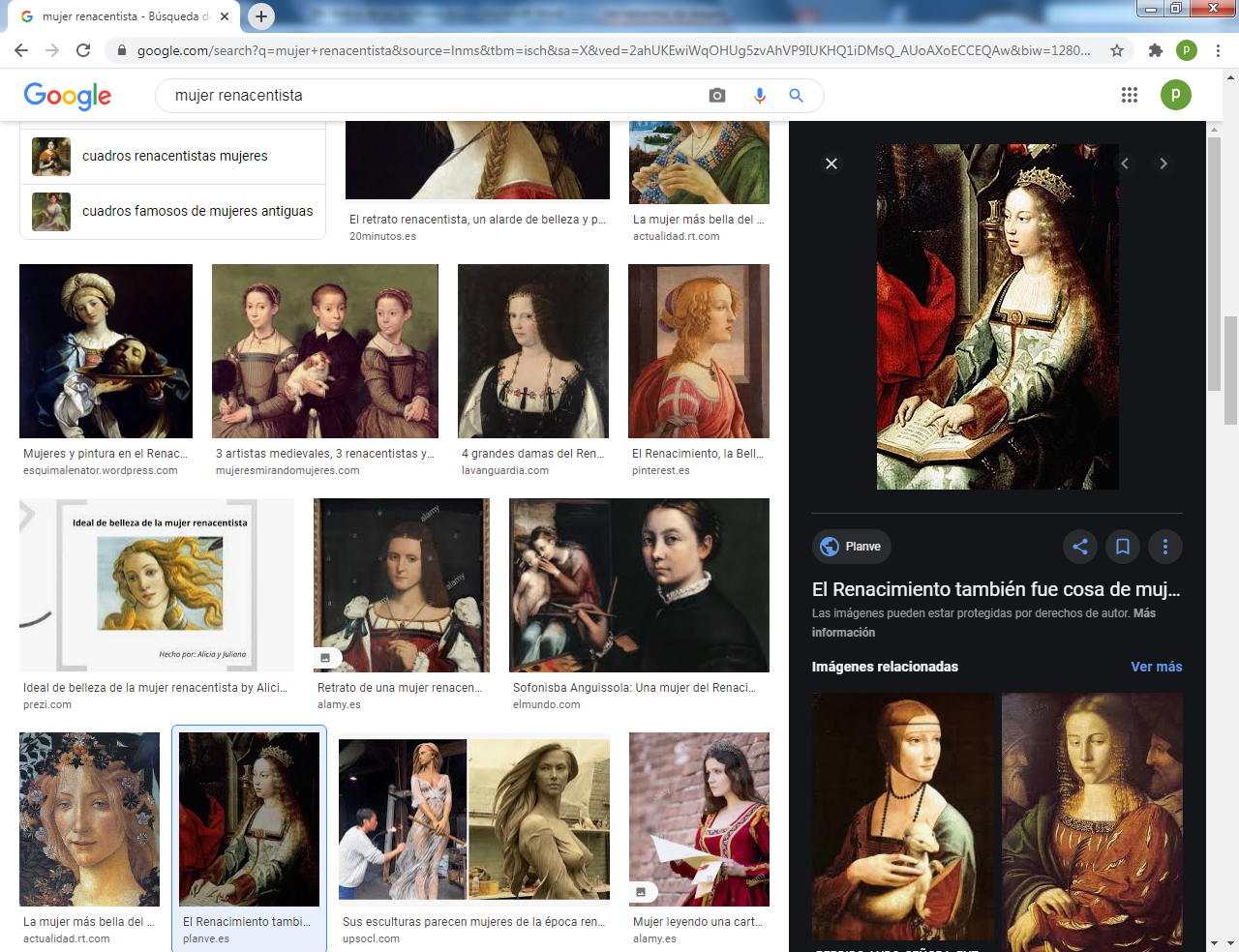 14  Siglo XX Etapa de la ciencia a) España y Sur América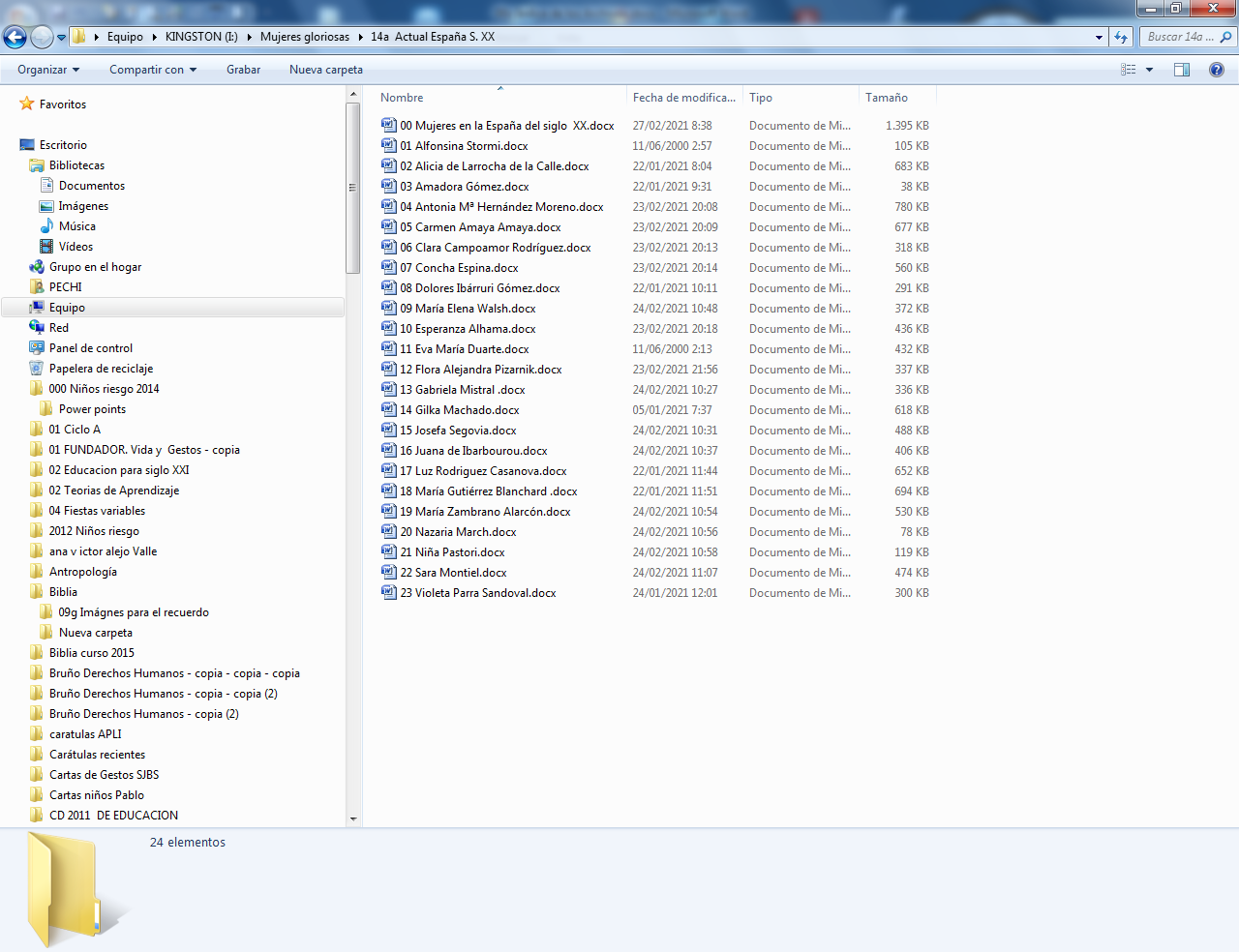    XX b)  Europa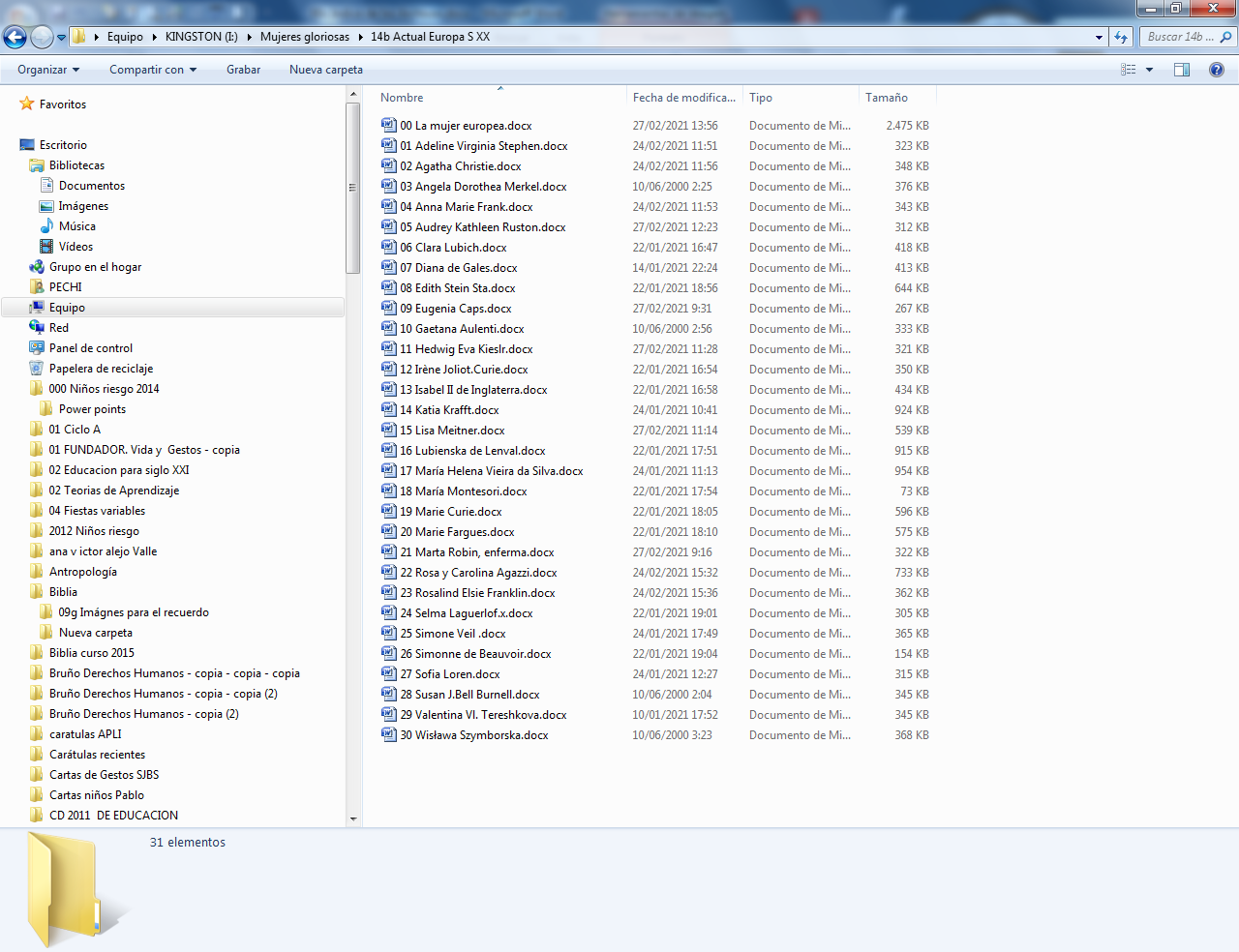    XX  c)  Norte de América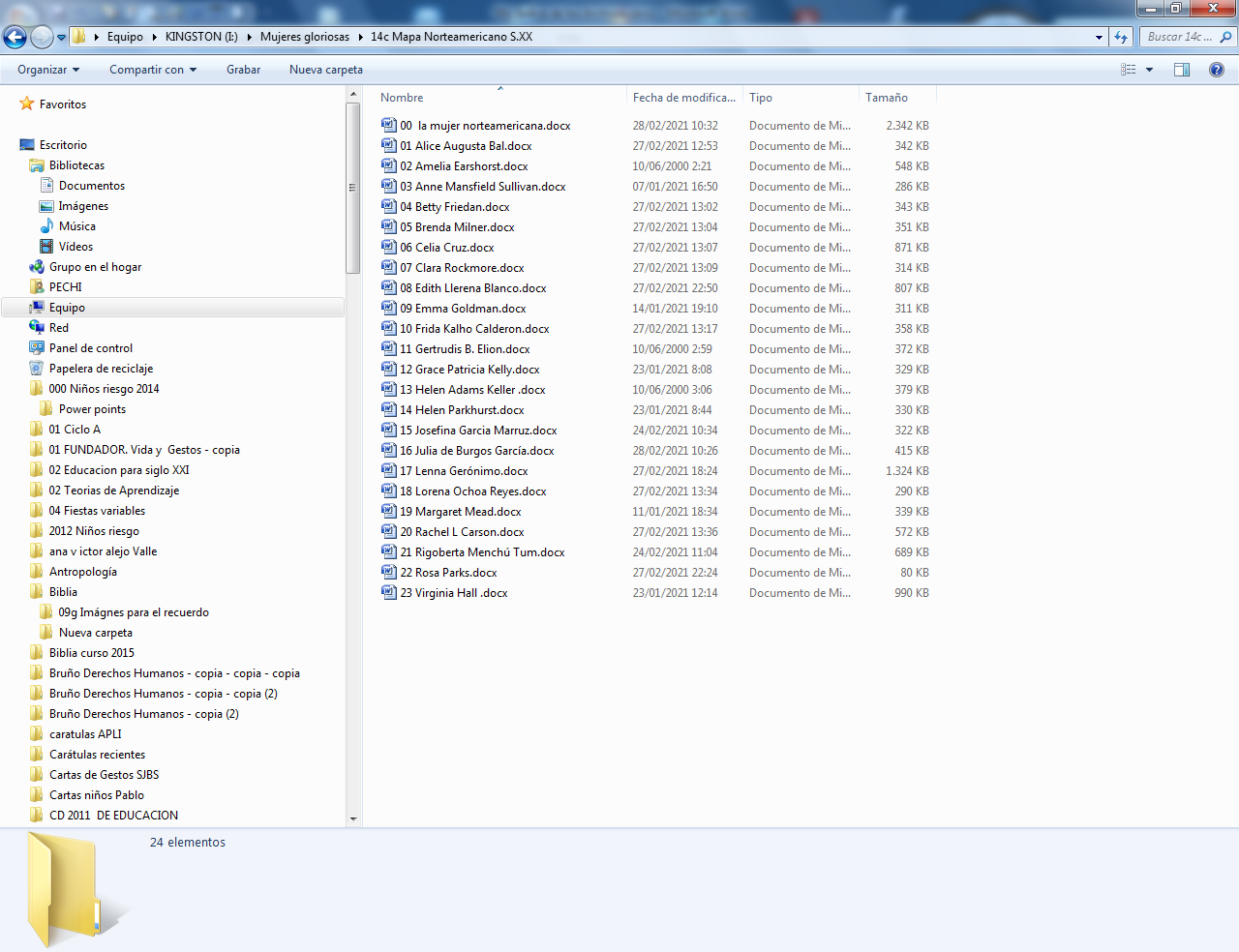 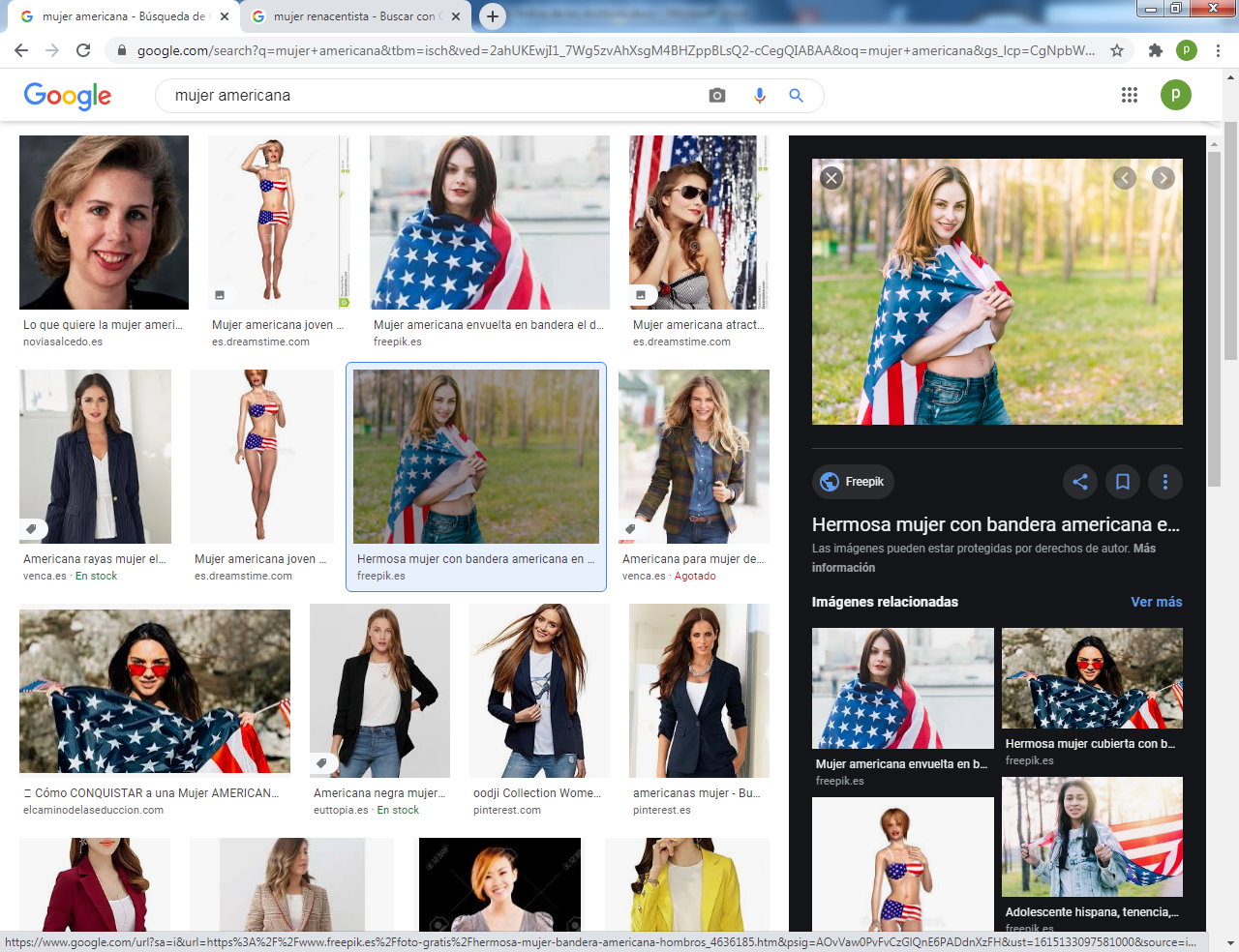      XX  d) Asia y Africa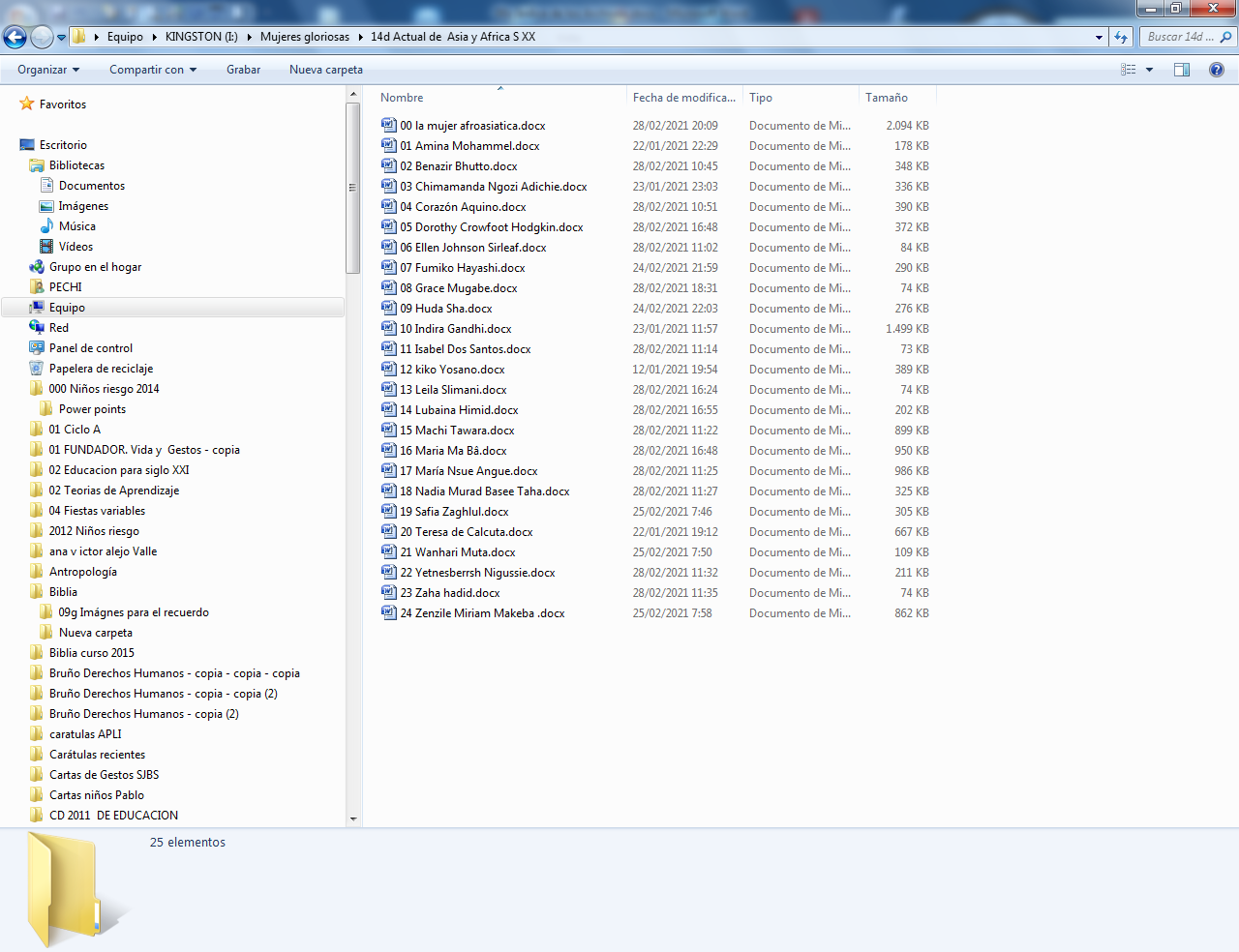 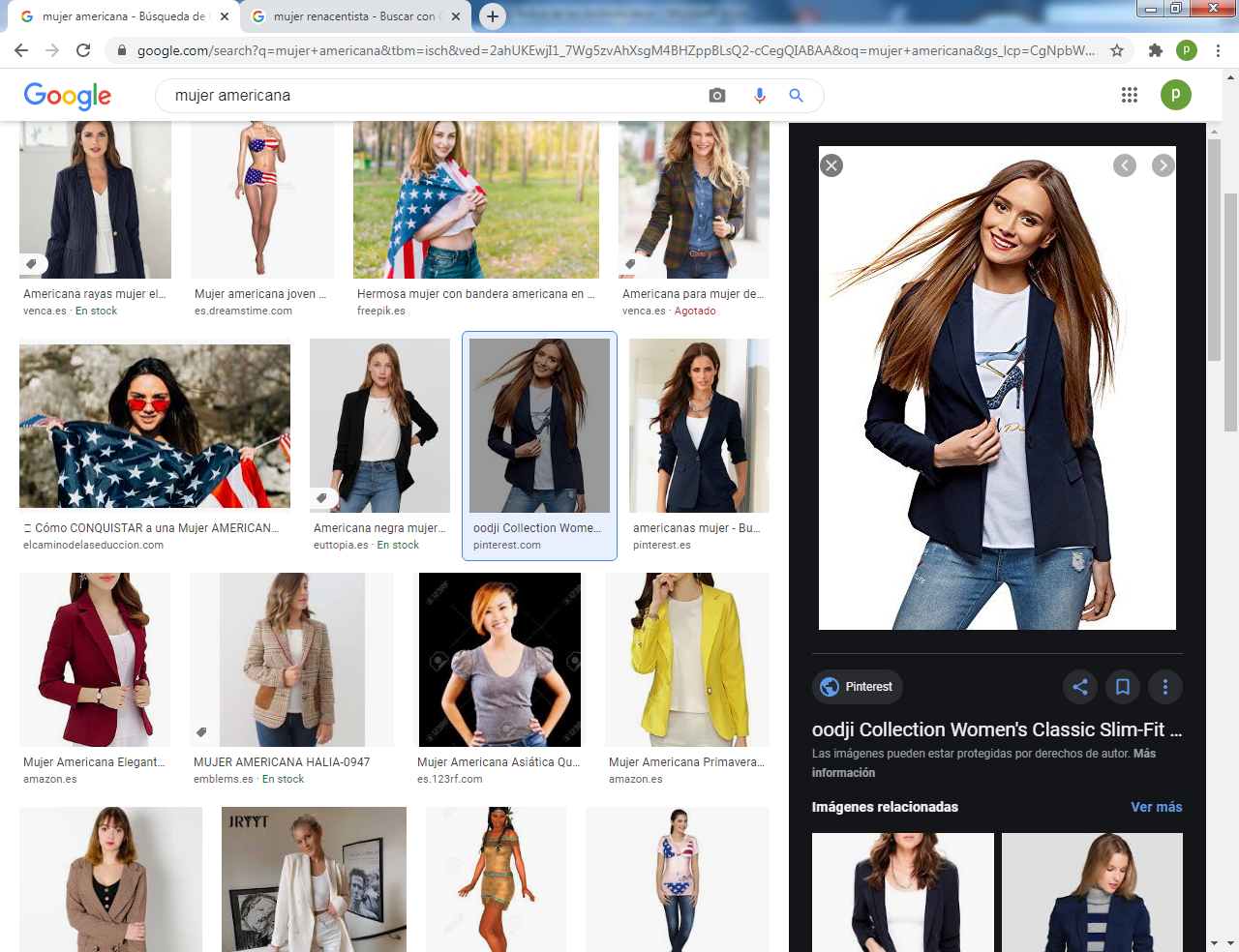 15 Siglo XXIAmanece el futuro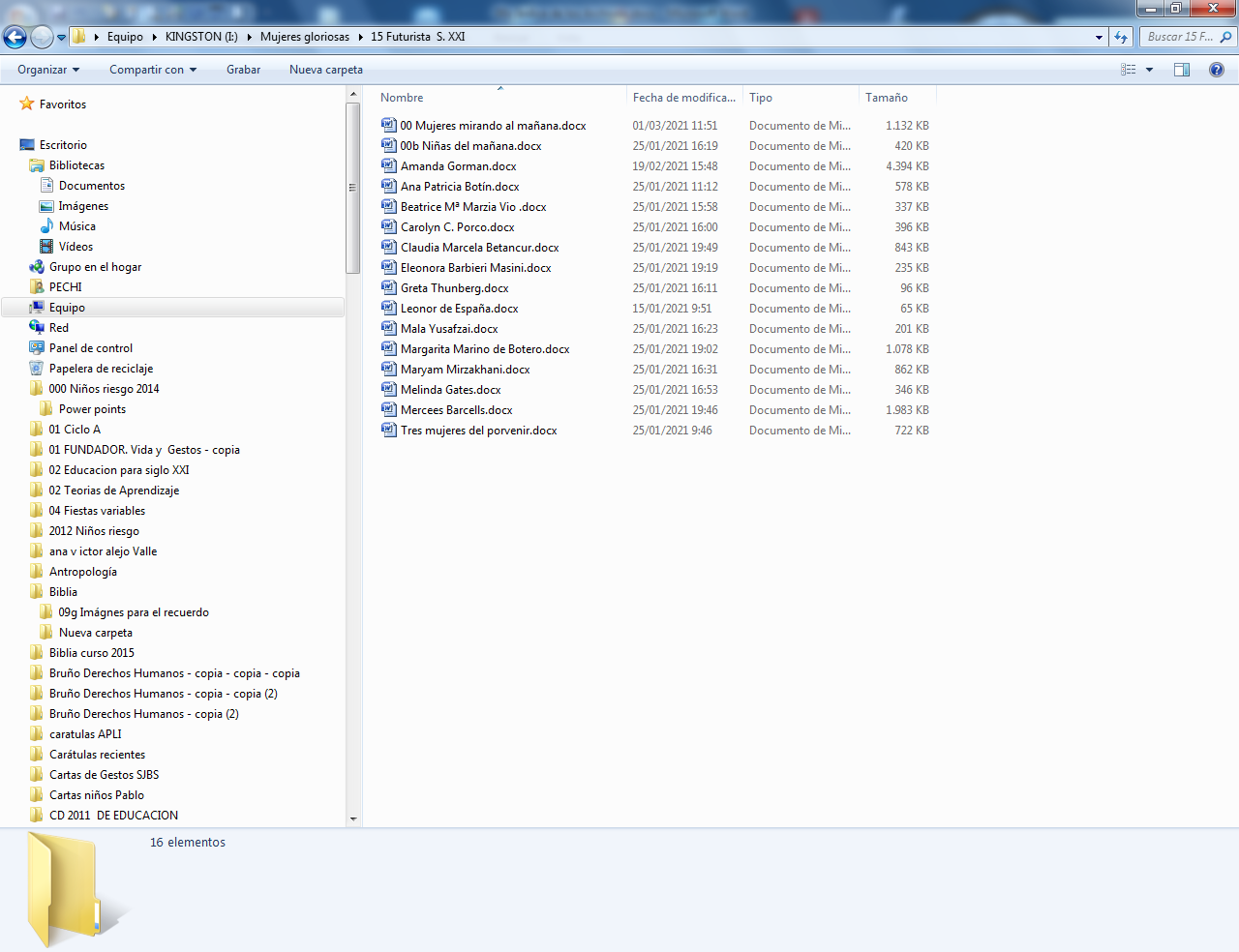 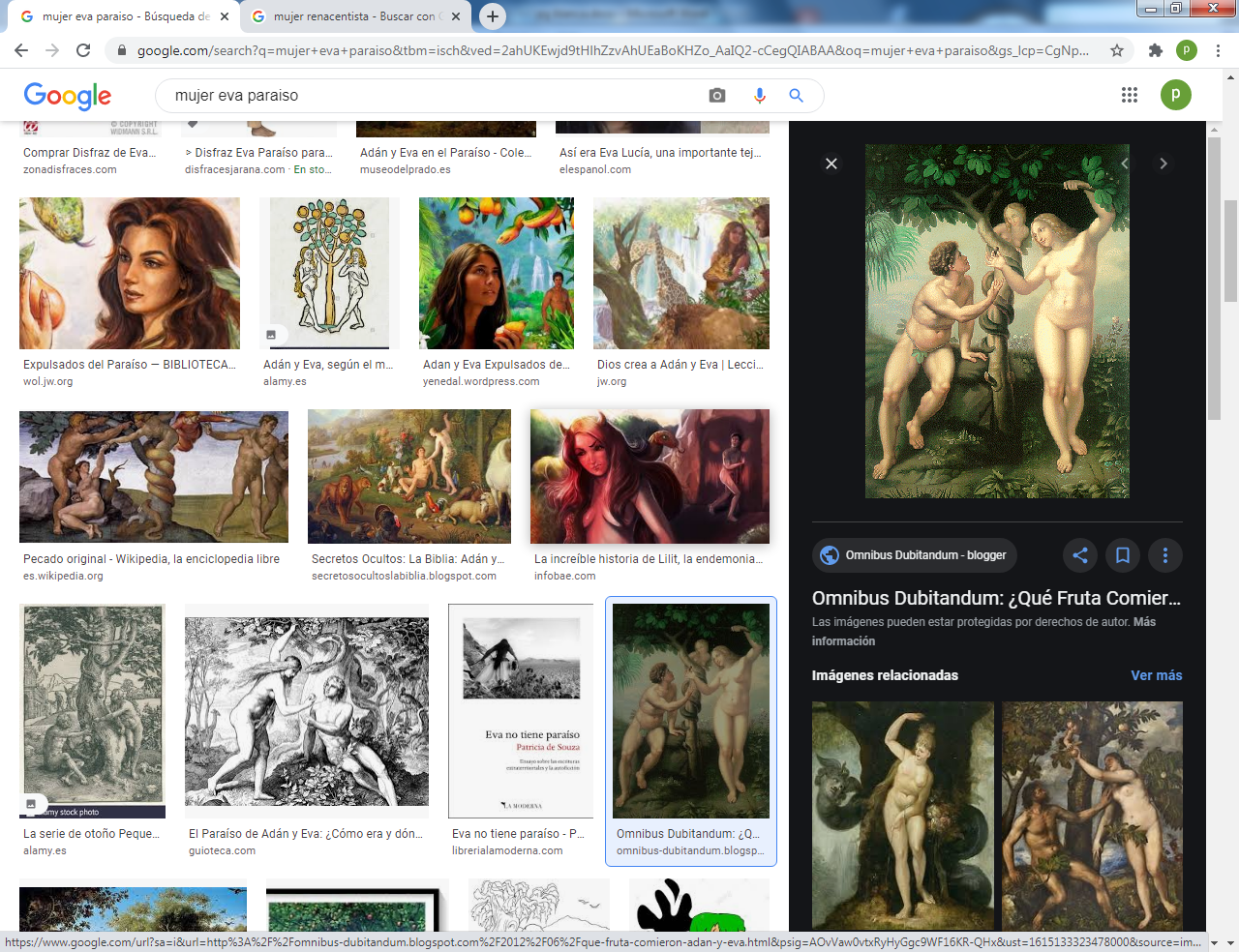  El el Poema de Gilgmesh Inanna,Ninhursag, Shamhat, IshtarLos nombres biblicos que Salen en el archiivo 01son:10 mujeres del Atiguo TestamentoEva, madre de todos los vivientes.      (Gn 1.27-30 y 2. 18-20)Sara, fue la esposa de Abraham. (Gn, 11 1–23 y 16.1-10 o 17. 1-22; Is 51).Agar o Hagar, madre de Ismael. (Gn 16.2-16 y 21. 9-21)Rebeca,  de Isaac  (Gn 24. 15-65)Raquel,  de Jacob   (Gn. 29. 9-12) Ana de Samuel   (1 Sam. 1. 23-28)Ruth.  (libro de RuthBetsabé, de David   (2 Sam . 1-25 )Susana,   (Daniel 13 1-50) Judith, la valiente (libro de Judith)Nuevo Testamento aparecen María Madre de JesúsLa madre de Santiago y JuanMaria  Mgdalena  y MartaIsabel, la madre del PrecursorAna, la profetisa del Templo María Magdalena y  Marta.     (Lc. 10. 38-41 y Jn. 17-27Juana la mujer de Cusa, Susana y otros muchas. (Lc 8.  1-3) Maria de Cleofás, hermana de su madre" (Jn  18.25),Sin nombre propios muchas másLa  viuda de Naim,. (Lc. 7.13)La cananea (siro-fenicia), (Mt. 15. 28)La  samaritana, (Jn. 4. 7-27) La pecadora (Lc 7.36-50)La mujer que alabó a su madre        Lc 11.27-28 ) La hemorroisa,   (Mc 5. 25-30)La esposa de Jairo   (Mc 5. 22-24)La mujer de Pilatos, (Mt 27. 19)La humilde viuda  . (Lc 21. 1-4)La suegra de Pedro, (Mt 8.14.17)La adultera. (Jn. 8 1-11)La mujer encorvada  lC 13. 10-17La mujer de Herodes, llamada en      Herodías y la hija bailarinaLa criada y la portera que hicieron     negar a Pedro (Lc. 22.54-60)Las mismas mujeres a las que    se dirigió camino del calvario, En los Hechos se habla de      Safira, la mujer de Ananías     Tabita, resucitada por S. Pedro           (Hech. 9.36-41) ,     María, madre de Juan Marcos,          (Hec. 12. 12-14).     Rosa, que abríó la puerta a Pedro          (Hech 12. 13)   Lidia en Filipos      Berenice,  esposa del rey Agripa          (Hechos 25.13)    En otras Cartas S. Pablo     Febe  Aquila.  María,    Trifana y Trifosa, Pérsida,    La madre de Rufo,     Julia, la hermana de Nereo,    Ninfa , Claudia     y alguna más